คณะครูและนักเรียนโรงเรียนบ้านคลองมะนาวเยี่ยมให้กำลังใจคุณครูลักขณา พันธุเดช เข้ารับการผ่าตัดเนื้องอกในรังไข่วันที่ 26 กุมภาพันธ์ พ.ศ. 2561ณ โรงพยาบาลตราด ตึกศัลยกรรมหญิง พิเศษโกนแมนชั้น 2 ห้อง 204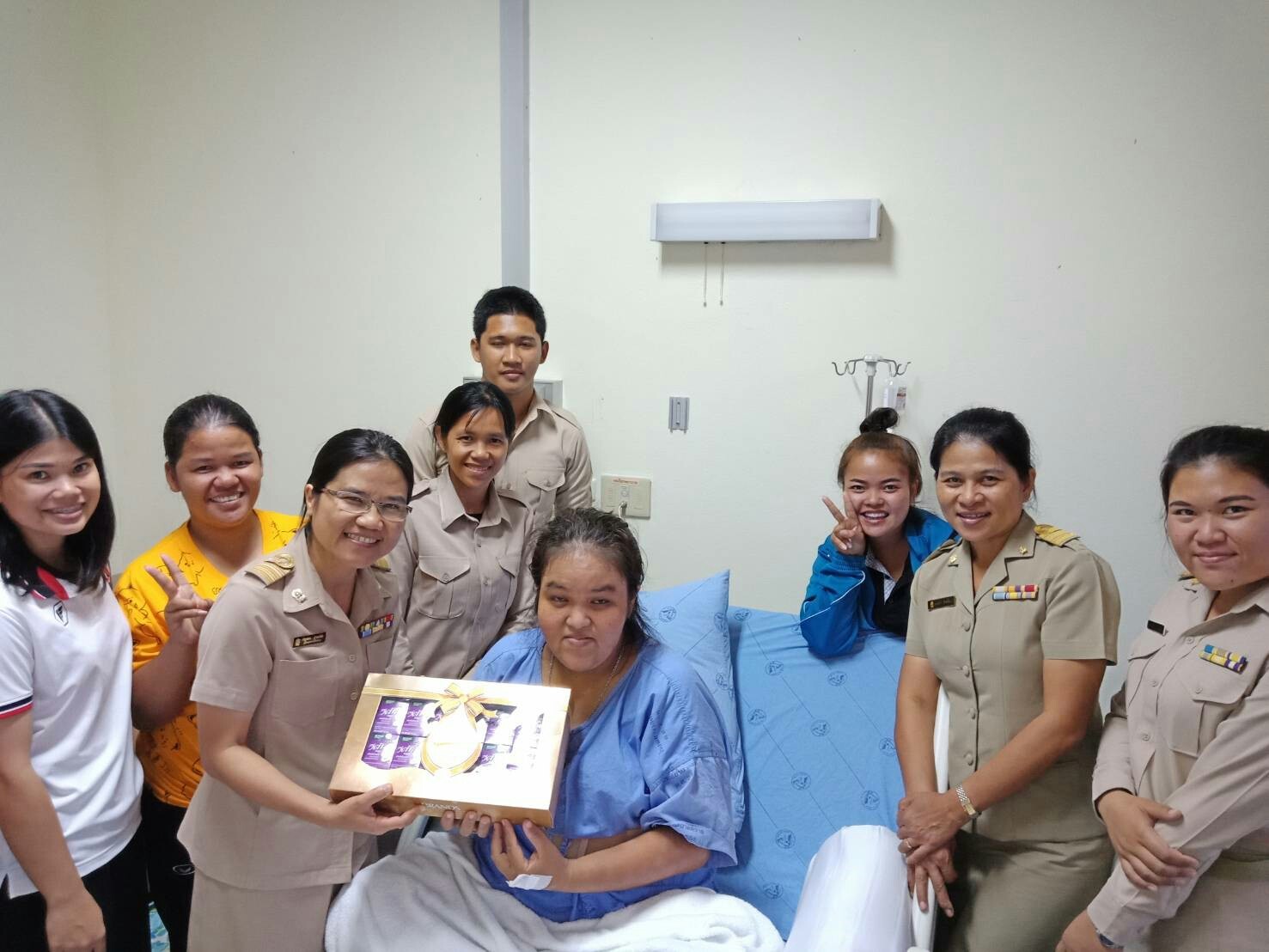 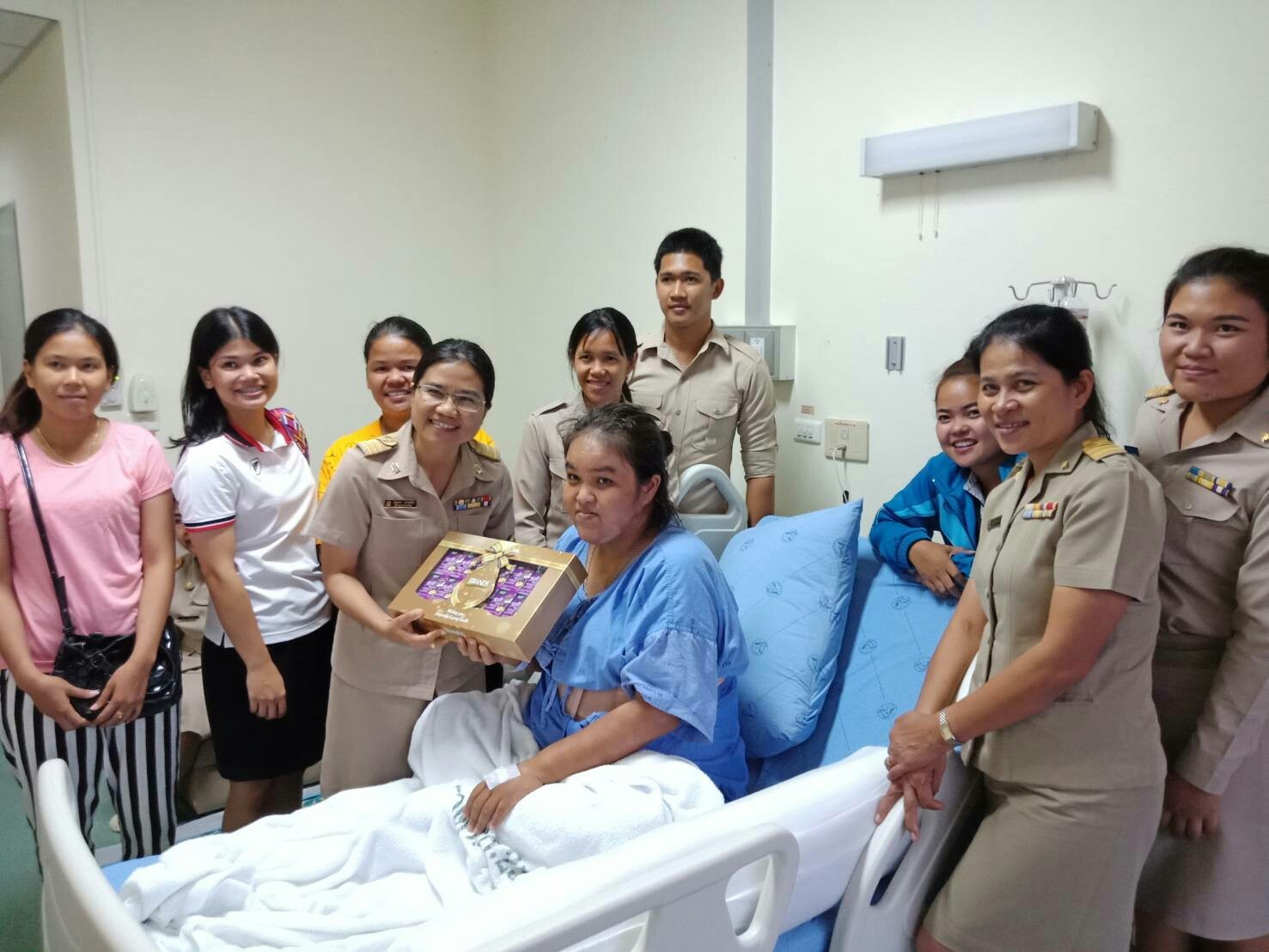 